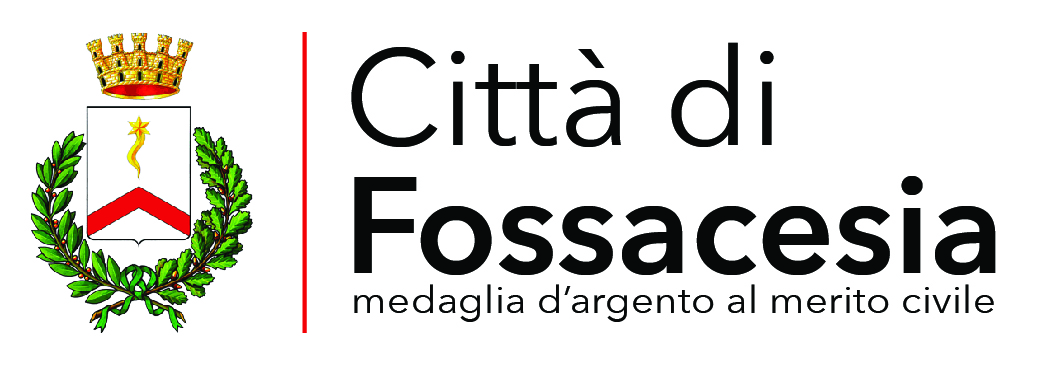 UFFICIO SERVIZI SOCIALICAMPUS ESTIVO MINORI “ACCHIAPPA LA BANDIERA 2022”Partecipazione al Campus Estivo Minori 2022 presso il Parco dei Priori in Viale San Giovanni in Venere, rivolto a n. 60 minori dai 6 ai 13 anni compiuti e/o che abbiano frequentato la III media nell’anno scolastico 2021/2022.Periodo: DAL 13 AL 24 GIUGNO 2022 dal lunedì al venerdì dalle ore 8,00 alle ore 13,00.Requisiti e documenti da presentare: sul sito del Comune www.comune.fossacesia.orgLa partecipazione è gratuita. Il trasporto e la merenda dovranno essere garantiti dalla famiglia.La domanda di partecipazione dovrà pervenire entro il termine perentorio delle ore 12,00 del10 GIUGNO 2022. Info al Segretariato Sociale: tel. 0872 608740 e Ufficio Anagrafe tel. 0872 622222.